In Gratitude To OurMedical Angels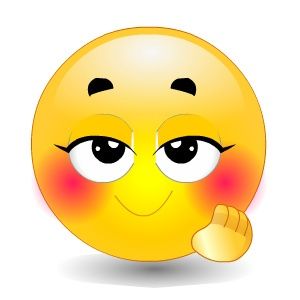 FREE Short Stories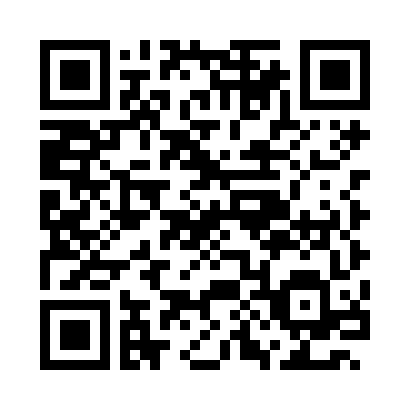 